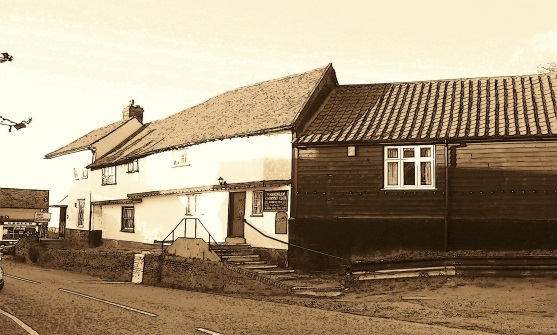  Coddenham Country ClubHigh StreetCoddenhamIpswichSuffolkIP6 9PNJanuary 2024Dear Member(s)The annual renewal of your Country Club subscription for 2024/2025 is due on 1st February 2024.Please forward your remittance to bar staff by cash or card payment or post to the above address. Please make Cheques payable to ‘Coddenham Country Club’.Subs for the year are as follows:Family	 (household membership) 	£20.00				Single 18+				£15.00					Concessions				£10.00We are always keen to see new members, so, if you have any friends or family who would like to become a member please ask at the bar for an application form. Guests are always welcome but please sign them in the Visitor’s book.We would like to keep you up to date with upcoming events, so if you have an email address please email donking2455@gmail.com and we will add you to the mailing list. You can also send any comments, queries or suggestions for The Committee. We thank you for your continued support and hope you choose to renew your membership. Best wishesDonna L KingSecretary